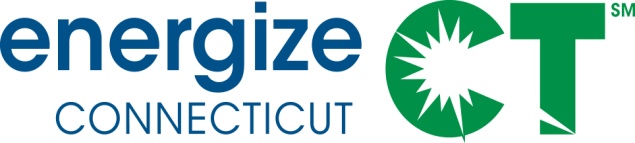 EEB Evaluation Committee Monthly MeetingMonday July 9, 2018 – 10:00-11:30 (unlikely to last this long) Department of Energy and Environmental Protection – Public Utilities Regulatory Authority, Commissioner's Conference Room, OCC, 10 Franklin Sq., New Britain, CTMeeting Materials in Box folder: https://app.box.com/s/vgcv8vg414meek14vsytiqivln7x9ivzCall-In Number: 303/900-3524; WEB Access:  www.uberconference.com/skumatz (Backup number – only if primary # doesn’t work –720/820-1390 Code (1st caller) 8296#www.join.me/SkumatzEconomics)COMMITTEE MEETING AGENDA - DRAFTPublic Comment 									Approval of Minutes from previous meetings						1 minNon-Project Updates and Issues		:					       	5 minReview Interim progress / highlights; Interim e-votes and meetings (see bottom of agenda).  Upcoming kickoff and data meetings Status of Data requests and deliverables – Timeline reportSERA team invoices – June to be presented.  Discussion of Projects / Status (and data) – see Gantt & Project summaries- updated		30 minWalk-though of Projects / Monthly Status Report – focus on Gantt “changes”  and status of new projects; update on results of call / meeting on “new” steps for projectsResidential Projects (Skumatz & Wirtshafter)C&I Projects (Chiodo & Jacobsen)Other items – Update on DEEP / NEEP M&V 2.0 Grant or other projects.*** Supporting Materials in Box folder and attached, including:Summary of 2017-18 Votes To Date –Minutes & Invoices Approvals - Other Votes / Meetings / Tracking June 20186/28;7/5 – R1702 Codes and Standards Finalized report issued6/6 – Kickoff C1644May 20185/10 – R1702 Codes and Standards Draft report for committee reviewApril 20184/2 – Presentation C1639 SBEA4/10 – Data Call C1634 Request #14/23 – HES & IE Impact Data and program discussionMarch 20183/20 – HES & IE Impact Kickoff3/21 – Kickoff for SF and MF On-site Studies (R1616, R1705)February 20182/6/18 – EA Team memo on viable project / oversight combinations2/15 – Data Request #1 call C16352/27 – DHG Working Group meeting R1617January 20181/25/18 – Review draft C1630 distributed1/19/18 - EA Team Sent note to contractors on project status1/17/18 – PASSED – Add $70K to budget for R1641 (discussion & memo in eval committee meeting).  Votes via email:  O’Connor 1/8/18; Dornbos 1/9/18; Melley 1/17/18; Gorthala abtain 1/9/18 (not at meeting). 1/9/18 – one pager for EEB Board summarizing Eval Rec’m for sweep prepared; delivered / discussed with EEB by Skumatz.1/9/18 – Motion / Memo on Sweep Passed.  EA Team memo on Eval Rec’m for sweep – Projects and EA team budget recommendation – BOTH PASSED by committee (O’Connor, Dornbos, Gorthala with clarifications, 1/9);   1/4/18 – Review draft R1613/14 distributedDecember 201712/1 -  HES Process and Impact Data meeting12/6 – Data Call R170712/11 -  Memo (during meeting) reconfirming data cost allocations to projects (for utility notice), funds to draw temporarily from evaluation, authority for contractors to spend and re-submit invoices to utilities.12/11 - Call between Skumatz /Swift on Sweep calculations / clarification of carryover treatments, etc.12/11 – Vote in committee to augment budget of C1641 by $70K12/12 - VOTE APPROVE sweep approach - O’Connor sent EA team budget sweep revised memo from 12/11 meeting to committee; in FAVOR of general recommendations / approach:  O’Connor (12/12), Dornbos (12/13), Gorthala (12/13) with conditions (O’Connor - try to work with DEEP on 1663; Dornbos – approve overall compromise effort / approach with clarifications; Gorthala – agree with Dornbos / address DEEP issues);  DEEP abstains but raises issues / questions.12/13 – Skumatz responded to DEEP question.12/13 - EEB meeting on Sweep – Skumatz attended via phone.12/13 - Skumatz attended Residential committee meeting to monitor regarding evaluation / sweep12/12 - Skumatz and Chiodo(?) attended Commercial Committee meeting to monitor regarding evaluation / sweep12/19 – Call with utilities to understand / discuss elements of budget sweep (Skumatz and others)12/20 - R1602 RNC report presentationNovember 2017 11/2 – Kickoff NEI project (R1709)11/13-DR pilots programs info (R&C) 11/14 – PASSED October minutes11/14 – PASSED SERA invoice Aug-Oct11/28 – Impromptu data call R1707/RNCNTGOctober 2017 10/2 - Data Processes meeting10/4 – Data call – R1707 (RNCNTG)10/5 – Data call – R1706, R1616, R1705 (RASS, Lighting, MF)10/5 – Kickoff R1702 (codes and standards)10/13 – Evotes requested on minutes (passed; see table above) 10/13 –PASSED - C1630 budget increase of $5K (evote #2); In favor O’Connor 10/13, Dornbos 10/13; Melley no answer in 10/13 email; Gorthala abstain 10/14; Gorthala in favor 10/30.10/16 – Data meeting NEI project (R1709)10/20 – UI contracts approval process update meeting10/30 – R1704 HES Programs update discussionSeptember 20179/5 – Discussion of UDRH 9/5 – Data request discussion 1706/1616/17059/21 - R1615 LED NTG Project Presentation 9/22 - R1706 RASS Kickoff 9/28 - R1707 RNC NTG Kickoff 9/29 - R1606 Behavior Retention Project Presentation August 20178/1 – Meeting on recommendations for PSD revisions to Residential HVAC measures – boilers, furnaces, HPWH, circulating pumps8/9 – presentation to EEB on data costs issue8/11- Data cost call8/24-Data request meeting 16308/25-Data cost callJuly 2017EEB full board vote on Data memo passed7/31 – Meeting on recommendations for PSD revisions to Steam Trap equation 7/23 – Meeting on recommendations from 1602 on UDRHJune 2017Approved / Passed – Memo Summarizing Mini-RFP Results (in favor O’Connor, Dornbos, Gorthala, 6/5/17)Approved / Passed – 2 parts / both approved:  Approving Memo identifying extra costs to evaluation projects because of data issues from utilities and identifying the assessment to each utility and recommending addition to each of the project budgets, with the money to be pulled out of funds that are not evaluation funds.   (in favor O’Connor, Dornbos, Gorthala. 6/22/17) May /June 2017 None additional.April 2017Interim Meeting -1617 DHP Working Group – 4/10/17March 2017None additionalFebruary 2017Approved/passed Evaluation Plan Update (votes in favor 2/8/17: O’Connor, Dornbos, Gorthala)January 2017 Interim votes and interim committee meetings – not finalVotes in favor of evaluation plan (in favor O’Connor & Gorthala 1/9/17; Dornbos 1/12 – passed).  1/24 DEEP votes against.December 2016 minutes passed (In favor 1/9 O’Connor, Melley, Gorthala, Dornbos).Updated Gantt Chart & Project Status Summary & timeline reportE-votes / call notes (attached) Minutes  from previous meetingSERA Invoice 2017Minutes for the monthSERA InvoiceJune 2018May 2018PASSED:  (O’Connor Abstained 6/18; Gorthala in favor 6/18; Melley in favor 6/26; Dornbos 7/6)PASSED – (O’Connor 6/18; Gorthala 6/18; Melley 6/26; Dornbos 7/6)April 2018PASSED – (O’Connor 5/17, Melley 5/22, Dornbos 5/31)PASSED – (O’Connor 5/17, Melley 5/22, Dornbos 5/31)Mar 2018PASSED – (O’Connor 5/17, Melley 5/22 with edit to add her attendance, Dornbos 5/31 abstain) PASSED – (O’Connor 5/17, Melley 5/22, Dornbos 5/31)Feb 2018PASSED – (O’Connor 3/14, Gorthala abstains 3/14; Melley 3/21, Dornbos 4/6)  PASSED – (O’Connor, Gorthala 3/14; Melley 3/21, Dornbos 4/6)Jan 2018PASSED – (O’Connor, Gorthala 3/14; Melley 3/21, Dornbos 4/6)PASSED – (O’Connor, Gorthala 3/14; Melley 3/21, Dornbos 4/6)DecDecember minutes –PASSED – (O’Connor and Dornbos 1/9; Gorthala Abstained not present 1/9, Deep approved to approve in 1/17/18 email with question / question answered).  Invoice thru 12/13 - PASSED EVOTE / Distrib 12/13; In favor Dornbos, Gorthala, O’Connor 12/14.Est invoice thru EOM – PASSED EVOTE (Distrib 12/21; In favor O’Connor and Gorthala 12/21; In favor Dornbos 12/22.NovPASSED vote during meeting 12/11/17 (O’Connor / Melley / Gorthala)PASSED vote during meeting 12/11/17 (O’Connor / Melley / Gorthala) OctPASSED e-vote Melley (11/8), Dornbos (11/14), O’Connor (11/14, reiterating vote during meeting)PASSED e-vote for Aug-Oct Invoices – Dornbos, O’Connor, Gorthala, Melley (11/14).SeptPASSED e-vote Melley, Dornbos, O’Connor 10/13; Gorthala 10/14.See aboveAugPASSED-e-vote O’Connor, Gorthala 9/11; Melley 9/12; Dornbos 9/19.See aboveJulyPASSED-e-vote O’Connor, Gorthala 9/11; Melley 9/12; Dornbos 9/19.PASSED e-vote O’Connor, Melley, Gorthala 9/13; Dornbos 9/19.JunePASSED-e-vote O’Connor, Dornbos, Gorthala passed 7/10/17;  Melley abstains (minutes too long, not always accurate)PASSED-e-vote O’Connor, Dornbos, Gorthala passed 7/10/17MayPASSED-in meeting O’Connor, Gorthala, Melley (6/12/17)PASSED-in meeting Gorthala, O’Connor, Melley (6/12/17)AprilPASSED-Evote Oconnor, Gorthala (5/31/17); re-sent 6/9; in favor Dornbos, Melley (6/12/17)PASSED-Evote Oconnor, Gorthala (5/31/17); re-sent 6/9; in favor Dornbos, Melley (6/12/17)MarchPASSED-Evote O’Connor, Dornbos, Melley, Gorthala 4/13/17PASSED-Evote O’Connor, Dornbos, Melley, Gorthala 4/13/17FebruaryPASSED-Evote O’Connor, Melley, Gorthala 3/9/17PASSED- Evote O’Connor, Melley, Gorthala (3/9/17)January E-vote O’Connor 2/6, Gorthala 2/6; re-sent out for third vote 7/10/17PASSED- Evote O’Connor, Melley, Gorthala (3/9/17) 